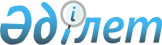 2010 жылы қоғамдық жұмыстар жүргізілетін Балқаш қаласының кәсіпорындары және мекемелерінің тізбесін бекіту туралы
					
			Күшін жойған
			
			
		
					Қарағанды облысы Балқаш қаласы әкімдігінің 2009 жылғы 24 желтоқсандағы N 51/06 қаулысы. Қарағанды облысы Балқаш қаласының Әділет басқармасында 2010 жылғы 14 қаңтарда N 8-4-162 тіркелді. Күші жойылды - Қарағанды облысы Балқаш қаласы әкімдігінің 2010 жылғы 24 желтоқсандағы N 45/30 қаулысымен      Ескерту. Күші жойылды - Қарағанды облысы Балқаш қаласы әкімдігінің 2010.12.24 N 45/30 қаулысымен.

       "Қазақстан Республикасындағы жергілікті мемлекеттік басқару және өзін-өзі басқару туралы" Қазақстан Республикасының 2001 жылғы 23 қаңтардағы Заңын және "Халықты жұмыспен қамту туралы" Қазақстан Республикасының 2001 жылғы 23 қаңтардағы Заңын басшылыққа ала отырып, Қазақстан Республикасы Үкіметінің 2001 жылғы 19 маусымдағы N 836 "Халықты жұмыспен қамту туралы" Қазақстан Республикасының 2001 жылғы 23 қаңтардағы Заңын іске асыру жөніндегі шаралар туралы" Қаулысымен бекітілген қоғамдық жұмыстарды ұйымдастыру мен қаржыландырудың Ережесіне сәйкес, жұмыссыздарды уақытша жұмыспен қамту және олардың табыс табуы үшін қоғамдық жұмыстарды ұйымдастырудың тиімділігін арттыру, кедейшілікті болдырмау, жұмыссыздық ауқымы мен деңгейін қысқарту мақсатында, Балқаш қаласының әкімдігі ҚАУЛЫ ЕТЕДІ:



      1. Қоса беріліп отырған 2010 жылы қоғамдық жұмыстар жүргізілетін Балқаш қаласының кәсіпорындары және мекемелерінің тізбесі бекітілсін.



      2. "Балқаш қаласының жұмыспен қамту және әлеуметтік бағдарламалар бөлімі" мемлекеттік мекемесіне (әрі қарай ММ) (Қ.Қ. Адамова):

      1) бекітілген тізбе бойынша қоғамдық жұмыстар жүргізу үшін кәсіпорындар және мекемелермен қоғамдық жұмысқа жіберілген жұмыссыздардың еңбекақы мөлшері, қаржыландыру көздері және жұмыс түрлері мен нақты жұмыс шарттары көрсетілген келісім-шарттарға отыруды іске асырсын;

      2) 2010 жылы қалалық бюджеттен қарастырылған қаражат көлемінде бекітілген тізбеге сәйкес жұмыссыздарды қоғамдық жұмысқа жіберуді іске асырсын; 

      3) қоғамдық жұмысқа жіберілген жұмыссыздардың еңбекақысын төлеуді екінші деңгейдегі банктердегі жұмыссыздардың өз есеп шоттарына аудару арқылы жүзеге асырсын;

      4) қоғамдық жұмысқа жіберілген жұмыссыздардың еңбекақылары ең төменгі төлемақы көрсеткішінің біржарым есе мөлшерінде төленсін;

      5) "Қалалық коммуналдық шаруашылық" коммуналдық мемлекеттік кәсіпорнына қоғамдық жұмысқа жіберілген жұмыссыздарға ең төменгі еңбекақы мөлшерінің екі есе көрсеткішінде төленсін;



      3. "Балқаш қаласының қаржы бөлімі" ММ (Ж.Қ. Томпиева) бекітілген бюджетке сәйкес қоғамдық жұмыстарды қаржыландыруды іске асырсын.



      4. Осы қаулының орындалуын бақылау қала әкімінің орынбасары Людмила Мырзахметқызы Түкбаеваға жүктелсін.



      5. Осы қаулы алғаш ресми жарияланғаннан кейін қолданысқа енеді.      Балқаш қаласының әкімі                     Қ. Тейлянов

2009 жылғы 24 желтоқсандағы N 51/06

Балқаш қаласы әкімдігінің қаулысымен

бекітілген

2010 жылы қоғамдық жұмыстар жүргізілетін Балқаш қаласының кәсіпорындары және мекемелерінің тізбесі      Ескерту. Қосымша жаңа редакцияда - Қарағанды облысы Балқаш қаласы әкімдігінің 2010.03.25 N 11/01 қаулысымен (қолданысқа енгізілу тәртібін 3-тармақтан қараңыз).
					© 2012. Қазақстан Республикасы Әділет министрлігінің «Қазақстан Республикасының Заңнама және құқықтық ақпарат институты» ШЖҚ РМК
				NКәсіпорындар және мекемелердің атауларыЖылдық адам саныЖұмыс түрлері12341"Балқаш қаласының ауыл шаруашылық және ветеринария бөлімі" Мемлекеттік мекемесі (әрі қарай ММ)4Ауылшаруашылық жануарларын есептеу және тіркеуді жүргізу2"Балқаш қаласының қорғаныс істері жөніндегі бөлімі" ММ49Қазақстан Республикасы Қарулы күштер қатарына тіркеу және шақыру қағаздарын тарату3Қазақстан Республикасының Жоғарғы соты жанындағы сот әкімшілігі жөніндегі комитетінің Қарағанды облысы соттар әкімшісі Балқаш аумақтық сот орындаушылар бөлімі40Атқару іс жүргізу хабарламаларын тарату4"Балқаш қаласының жер қатынастары бөлімі" ММ4Тізілімдерді, хабарламаларды дайындау жұмыстары, құжаттарды өңдеу5"Балқаш қаласының статистика бөлімі" ММ8Құжаттарды өңдеу, санақ бойынша сұхбат жұмыстарын жүргізу6Зейнетақы төлеу жөніндегі Мемлекеттік орталығының Қарағанды облыстық филиалы Балқаш қалалық бөлімшесі15Мұрағаттық істерді жаңғырту, жәрдемақы және зейнетақы алушыларға шақыру қағаздарын тарату, істерді іріктеп қою7"Балқаш қаласы Гүлшат кенті әкім аппараты" ММ40Кентті көріктендіру, көгалдандыру, санитариялық тазарту жұмыстары8"Балқаш қаласы Гүлшат кенті әкім аппараты" ММ7Ауылшаруашылық жұмыстары9"Балқаш қаласы Қоңырат кенті әкім аппараты" ММ5Ауылшаруашылық жұмыстары10"Балқаш қаласы Қоңырат кенті әкім аппараты" ММ43Кентті көріктендіру, көгалдандыру, санитариялық тазарту жұмыстары11"Балқаш қаласы бойынша салық комитеті" ММ23Салық төлеу туралы ескертулерді тарату12"Қалалық коммуналдық шаруашылық" коммуналдық мемлекеттік кәсіпорыны157Қаланы көріктендіру, көгалдандыру, санитариялық тазарту жұмыстары13"Балқаш қаласының жұмыспен қамту және әлеуметтік бағдарламалар бөлімі" ММ35Тұрғын-үй жағдайларын тексеру актісін жасауға көмек көрсету, жұмыссыздықты болдырмау жөнінде дағдарысқа қарсы іс-шараларын іске асыру жөніндегі құжаттарды өңдеу, әлеуметтік төлемдерге құқығы бар азаматтарды анықтау мақсатында аулааралық тексеру14Балқаш қалалық прокуратурасы11Құжаттарды өңдеу және тіркеу15"Балқаш қаласының Саяқ кенті әкім аппараты" ММ24Кентті көріктендіру, көгалдандыру, санитариялық тазарту жұмыстары16Қарағанды облысы бойынша қылмыстық атқару жүйесінің комитет басқармасының Балқаш қалалық қылмыстық-атқару инспекциясы8Шақыру қағаздарын тарату және мұрағатты құжаттармен жұмыс17"Балқаш қаласының әкім аппараты" ММ27Құжаттарды тарату18"Балқаш қаласының мамандандырылған әкімшілік соты" ММ21Хабарлама қағаздарын, ескертулерді тарату19"Балқаш қаласының құрылыс, сәулет және қала құрылысы бөлімі" ММ4Құжаттарды өңдеу, іс-қағаздарды жүргізу, саяжай және көлікжай алабын түгендеу20"Балқаш қаласының тұрғын үй-коммуналдық шаруашылық жолаушы көлігі және автокөлік жолдары бөлімі" ММ24Диспетчерлік жұмыс, тұрғын-үй коммисиясында құжаттарды тіркеу21"Қарағанды облысы ішкі істер департаменті Балқаш қаласының ішкі істер бөлімі"ММ160Қосалқы жұмыстар, мұрағаттық құжаттармен жұмыс жасау22"Қарағанды облысы ішкі істер департаменті Балқаш қаласының көші-қон полиция тобы"ММ8Номенклатуралық істерді тігіндеу, журналдарды толтыру, кіріс және шығыс құжаттарын тарату23"Қарағанды облысының ішкі істер департаменті Балқаш қаласының жасөспірімдермен жұмыс тобы" ММ12Қосалқы жұмыстар, құжаттарды өңдеу24Қарағанды облысының ішкі істер департаменті Балқаш қаласының ішкі істер бөлімі" ММ кеңсесі8Номенклатуралық істерді тігіндеу, журналдарды толтыру, кіріс және шығыс құжаттарын тарату25"Балқаш қаласының ішкі саясат бөлімі" ММ8Мұрағаттық құжаттармен жұмыс, құжаттарды өңдеу26Балқаш қалалық соғыс және еңбек ардагерлерінің кеңесі4Кеңес жұмыстарына жәрдем көрсету, құжаттарды өңдеу27"Балқаш қаласының әділет басқармасы" ММ55Формулярларды реттеу, ұйымдар мен мекемелерге сұрау жіберу, құжаттарды өңдеу жұмыстары28Балқаш қаласының "Оқушылар сарайы" коммуналдық мемлекеттік қазыналық кәсіпорыны4Жалпы мәдени шараларды жүргізуге көмек29"Қазақавтожол" Республикалық мемлекеттік кәсіпорыны Қарағанды облыстық филиалы35Республикалық маңыздағы жолдарды тазалау жұмыстарына көмектесу30"Қарағанды облысы ішкі істер департаменті Балқаш қаласының жол полиция бөлімі" ММ4Қосалқы жұмыстар, мұрағаттық құжаттармен жұмыс31"Балқаш қалалық соты" ММ29Қосалқы жұмыстар, мұрағаттық құжаттармен жұмыс, құжаттарды өңдеу32"Балқаш қаласының мәдениет және тілдерді дамыту бөлімі" ММ7Мәдени іс-шараларды жүргізуге көмек33"Балқаш қалалық мемлекеттік мұрағаты" ММ4Мұрағаттық құжаттармен жұмыс, мұрағаттық істерді жаңғырту34"Балқаш қаласы білім, денешынықтыру және спорт бөлімі" ММ және соның ішінде жалпы білім беру мектептері44Іс-шараларды жүргізуге көмек, қоғамдық тәрбиеші35Қазақстан Республикасы Ауыл шаруашылығы министрлігі Су ресурстары комитетінің ресурстарын пайдалануды реттеу және қорғау жөніндегі Балқаш-Алакөл бассейндік инспекциясы4Қосалқы жұмыстар, мұрағаттық құжаттармен жұмыс, құжаттарды өңдеу36"Қоңырат кентінің дәрігерлік амбулаториясы" коммуналдық мемлекеттік қазыналық кәсіпорны16Диспетчерлік жұмыс37"Балқаш қаласы қан орталығы" коммуналдық мемлекеттік қазыналық кәсіпорыны4Құрылыс-жөндеу жұмыстары38"Қазақстан Республикасы Қаржы Министрлігі Қазынашылық Комитетінің Қарағанды облысы бойынша Қазынашылық Департаментінің Балқаш қалалық Қазынашылық басқармасы" ММ4Жұмыстарды атқаруда көмек көрсету, құжаттарды өңдеу39"Балқаш қаласының мәслихат аппараты" ММ4Қосалқы жұмыстар, мұрағаттық құжаттармен жұмыс, құжаттарды өңдеу40Мүгедектер қоғамы Балқаш қалалық бірлестігі30Әлеуметтік жұмыскерлер41"Балқаш қаласы аурухана орталығы" коммуналдық мемлекеттік қазыналық кәсіпорыны3Қосалқы жұмыстарды атқаруда көмек көрсету, құжаттарды өңдеу42"Кәсіпкерлік бөлімі"4Қосалқы жұмыстарды атқаруда көмек көрсету, құжаттарды өңдеуБарлығы1000